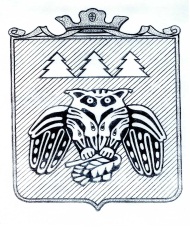 ПОСТАНОВЛЕНИЕ администрации  муниципального образования муниципального района «Сыктывдинский»«Сыктывдiн» муниципальнöй районса  юралысьлöн-районлöн администрацияса юрнуöдлысьлöнШ У Ö Мот  3 апреля 2019 года                                                                                                   № 4/276Руководствуясь Федеральным законом от 28 июня 2014 года № 172-ФЗ «О стратегическом планировании в Российской Федерации» и постановлением администрации муниципального образования муниципального района «Сыктывдинский» от 30 марта 2018 года № 3/263, в целях реализации и выполнения показателей (индикаторов) муниципальной программы муниципального образования муниципального района «Сыктывдинский» «Об утверждении муниципальной программы  МО МР «Сыктывдинский» «Развитие жилья  и жилищно - коммунального хозяйства на территории муниципального образования муниципального района «Сыктывдинский» на 2019-2021 годы», администрация муниципального образования муниципального района «Сыктывдинский» ПОСТАНОВЛЯЕТ:Утвердить Комплексный план мероприятий по реализации муниципальной программы муниципального образования муниципального района «Сыктывдинский» «Об утверждении муниципальной программы  МО МР «Сыктывдинский» «Развитие жилья  и жилищно - коммунального хозяйства на территории муниципального образования муниципального района «Сыктывдинский» на 2019-2021 годы» (далее - План) согласно приложению.Определить срок предоставления соисполнителями отчета о выполнении мероприятий Плана - ежеквартально, до 15 числа месяца, следующего за отчетным периодом.Признать утратившим силу постановление администрации муниципального образования муниципального района «Сыктывдинский» от 24 августа 2018 года № 8/752 «Об утверждении Комплексного плана мероприятий по реализации муниципальной программы МО МР «Сыктывдинский» «Развитие жилья  и жилищно - коммунального хозяйства на территории муниципального образования муниципального района «Сыктывдинский» на период до 2020 года»  на 2018 год».Контроль за исполнением настоящего постановления возложить на заместителя руководителя администрации муниципального района (Носов В.Ю.).Настоящее постановление вступает в силу со дня его подписания и распространяет свое действие на правоотношения, возникшие с 1 января 2019 года.Руководитель  администрации муниципального района                                                                                 Л. Ю. Доронина                                             Приложение  к постановлению администрации МО МР «Сыктывдинский» от «3» апреля 2019 г. № 4/276Комплексный план мероприятий по реализации муниципальной программы  муниципального образования муниципального района «Сыктывдинский» «Об утверждении муниципальной программы  МО МР «Сыктывдинский» «Развитие жилья  и жилищно-коммунального хозяйства на территории муниципального образования муниципального района «Сыктывдинский»на 2019-2021 годы» на 2019 годОб утверждении Комплексного плана мероприятий по реализации муниципальной программы МО МР «Сыктывдинский» «Об утверждении муниципальной программы  МО МР «Сыктывдинский» «Развитие жилья  и жилищно - коммунального хозяйства на территории муниципального образованиямуниципального района «Сыктывдинский»на 2019-2021 годы»  на 2019 год №Наименование основного мероприятия, ВЦП, мероприятия, контрольного события программыОтветственный руководитель, заместитель руководителя ОМСУ (Ф.И.О., должность)Ответственное структурное подразделение ОМСУОжидаемый непосредственный результат реализации основного мероприятия, ВЦП, мероприятияСрок начала реализацииСрок окончания реализации (дата контрольного события)Объем ресурсного обеспечения на очередной финансовый год, тыс. руб.Объем ресурсного обеспечения на очередной финансовый год, тыс. руб.Объем ресурсного обеспечения на очередной финансовый год, тыс. руб.Объем ресурсного обеспечения на очередной финансовый год, тыс. руб.График реализации на очередной финансовый год, кварталГрафик реализации на очередной финансовый год, кварталГрафик реализации на очередной финансовый год, кварталГрафик реализации на очередной финансовый год, квартал№Наименование основного мероприятия, ВЦП, мероприятия, контрольного события программыОтветственный руководитель, заместитель руководителя ОМСУ (Ф.И.О., должность)Ответственное структурное подразделение ОМСУОжидаемый непосредственный результат реализации основного мероприятия, ВЦП, мероприятияСрок начала реализацииСрок окончания реализации (дата контрольного события)Всего:в том числе за счет средств:в том числе за счет средств:в том числе за счет средств:График реализации на очередной финансовый год, кварталГрафик реализации на очередной финансовый год, кварталГрафик реализации на очередной финансовый год, кварталГрафик реализации на очередной финансовый год, квартал№Наименование основного мероприятия, ВЦП, мероприятия, контрольного события программыОтветственный руководитель, заместитель руководителя ОМСУ (Ф.И.О., должность)Ответственное структурное подразделение ОМСУОжидаемый непосредственный результат реализации основного мероприятия, ВЦП, мероприятияСрок начала реализацииСрок окончания реализации (дата контрольного события)Всего:Федерального бюджетаРеспубликанского бюджета Местного бюджета123423456789101112131415Подпрограмма 1 «"Комплексное развитие коммунальной инфраструктуры в МО МР "Сыктывдинский"»Подпрограмма 1 «"Комплексное развитие коммунальной инфраструктуры в МО МР "Сыктывдинский"»Подпрограмма 1 «"Комплексное развитие коммунальной инфраструктуры в МО МР "Сыктывдинский"»Подпрограмма 1 «"Комплексное развитие коммунальной инфраструктуры в МО МР "Сыктывдинский"»Подпрограмма 1 «"Комплексное развитие коммунальной инфраструктуры в МО МР "Сыктывдинский"»Подпрограмма 1 «"Комплексное развитие коммунальной инфраструктуры в МО МР "Сыктывдинский"»Подпрограмма 1 «"Комплексное развитие коммунальной инфраструктуры в МО МР "Сыктывдинский"»Подпрограмма 1 «"Комплексное развитие коммунальной инфраструктуры в МО МР "Сыктывдинский"»Подпрограмма 1 «"Комплексное развитие коммунальной инфраструктуры в МО МР "Сыктывдинский"»Подпрограмма 1 «"Комплексное развитие коммунальной инфраструктуры в МО МР "Сыктывдинский"»Подпрограмма 1 «"Комплексное развитие коммунальной инфраструктуры в МО МР "Сыктывдинский"»Подпрограмма 1 «"Комплексное развитие коммунальной инфраструктуры в МО МР "Сыктывдинский"»Подпрограмма 1 «"Комплексное развитие коммунальной инфраструктуры в МО МР "Сыктывдинский"»Подпрограмма 1 «"Комплексное развитие коммунальной инфраструктуры в МО МР "Сыктывдинский"»Цель подпрограммы 1: Повышение эффективности, устойчивости и надежности функционирования  коммунальных систем жизнеобеспечения,   снижение уровня износа объектов коммунальной инфраструктурыЦель подпрограммы 1: Повышение эффективности, устойчивости и надежности функционирования  коммунальных систем жизнеобеспечения,   снижение уровня износа объектов коммунальной инфраструктурыЦель подпрограммы 1: Повышение эффективности, устойчивости и надежности функционирования  коммунальных систем жизнеобеспечения,   снижение уровня износа объектов коммунальной инфраструктурыЦель подпрограммы 1: Повышение эффективности, устойчивости и надежности функционирования  коммунальных систем жизнеобеспечения,   снижение уровня износа объектов коммунальной инфраструктурыЦель подпрограммы 1: Повышение эффективности, устойчивости и надежности функционирования  коммунальных систем жизнеобеспечения,   снижение уровня износа объектов коммунальной инфраструктурыЦель подпрограммы 1: Повышение эффективности, устойчивости и надежности функционирования  коммунальных систем жизнеобеспечения,   снижение уровня износа объектов коммунальной инфраструктурыЦель подпрограммы 1: Повышение эффективности, устойчивости и надежности функционирования  коммунальных систем жизнеобеспечения,   снижение уровня износа объектов коммунальной инфраструктурыЦель подпрограммы 1: Повышение эффективности, устойчивости и надежности функционирования  коммунальных систем жизнеобеспечения,   снижение уровня износа объектов коммунальной инфраструктурыЦель подпрограммы 1: Повышение эффективности, устойчивости и надежности функционирования  коммунальных систем жизнеобеспечения,   снижение уровня износа объектов коммунальной инфраструктурыЦель подпрограммы 1: Повышение эффективности, устойчивости и надежности функционирования  коммунальных систем жизнеобеспечения,   снижение уровня износа объектов коммунальной инфраструктурыЦель подпрограммы 1: Повышение эффективности, устойчивости и надежности функционирования  коммунальных систем жизнеобеспечения,   снижение уровня износа объектов коммунальной инфраструктурыЦель подпрограммы 1: Повышение эффективности, устойчивости и надежности функционирования  коммунальных систем жизнеобеспечения,   снижение уровня износа объектов коммунальной инфраструктурыЦель подпрограммы 1: Повышение эффективности, устойчивости и надежности функционирования  коммунальных систем жизнеобеспечения,   снижение уровня износа объектов коммунальной инфраструктурыЦель подпрограммы 1: Повышение эффективности, устойчивости и надежности функционирования  коммунальных систем жизнеобеспечения,   снижение уровня износа объектов коммунальной инфраструктурыЗадача 1 Развитие инфраструктуры энергетического комплексаЗадача 1 Развитие инфраструктуры энергетического комплексаЗадача 1 Развитие инфраструктуры энергетического комплексаЗадача 1 Развитие инфраструктуры энергетического комплексаЗадача 1 Развитие инфраструктуры энергетического комплексаЗадача 1 Развитие инфраструктуры энергетического комплексаЗадача 1 Развитие инфраструктуры энергетического комплексаЗадача 1 Развитие инфраструктуры энергетического комплексаЗадача 1 Развитие инфраструктуры энергетического комплексаЗадача 1 Развитие инфраструктуры энергетического комплексаЗадача 1 Развитие инфраструктуры энергетического комплексаЗадача 1 Развитие инфраструктуры энергетического комплексаЗадача 1 Развитие инфраструктуры энергетического комплексаЗадача 1 Развитие инфраструктуры энергетического комплекса1.1.Основное мероприятие  Строительство, реконструкция и техперевооружение  объектов коммунального хозяйстваЗаместитель руководителя администрации муниципального района Носов В.Ю.УЖКХУменьшение количества аварий на объектах коммунальной инфраструктуры01.05.201901.12.20195 190,90ХХ5 190,90-ХХХ1.1.5МероприятиеСтроительство котельной с. зеленецЗаместитель руководителя администрации муниципального района Носов В.Ю.УЖКХУменьшение количества аварий на объектах коммунальной инфраструктуры01.05.201901.12.20195 190,90ХХ5 190,90-ХХХКонтрольное событие № 1Наличие проектно-сметной документации для строительства котельной с. ЗеленецЗаместитель руководителя администрации муниципального района Носов В.Ю.УЖКХУменьшение количества аварий на объектах коммунальной инфраструктуры01.05.201901.12.20195 190,90ХХ5 190,90-ХХХ1.2Основное мероприятиеКапитальный ремонт и ремонт объектов коммунального хозяйстваЗаместитель руководителя администрации муниципального района Носов В.Ю.УЖКХУменьшение количества аварий на объектах коммунальной инфраструктуры01.01.201931.12.201910 000,00ХХ10 000,00ХХХХ1.2.2МероприятиеРемонт участка подземной тепловой сети от ввода в котельную «Сельхозтехникум» до ТК (ул. О. Мальцевой, д. 76) с. ВыльгортЗаместитель руководителя администрации муниципального района Носов В.Ю.УЖКХУменьшение количества аварий на объектах коммунальной инфраструктуры01.01.201931.12.201910 000,00ХХ10 000,00ХХХХКонтрольное событие № 1Отремонтированный участок подземной тепловой сети от ввода в котельную «Сельхозтехникум» до ТК (ул. О. Мальцевой, д. 76) с. ВыльгортЗаместитель руководителя администрации муниципального района Носов В.Ю.УЖКХУменьшение количества аварий на объектах коммунальной инфраструктуры01.01.201931.12.201910 000,00ХХ10 000,00ХХХХЗадача 2. Развитие инфраструктуры водоснабжения, водоотведения и очистки сточных водЗадача 2. Развитие инфраструктуры водоснабжения, водоотведения и очистки сточных водЗадача 2. Развитие инфраструктуры водоснабжения, водоотведения и очистки сточных водЗадача 2. Развитие инфраструктуры водоснабжения, водоотведения и очистки сточных водЗадача 2. Развитие инфраструктуры водоснабжения, водоотведения и очистки сточных водЗадача 2. Развитие инфраструктуры водоснабжения, водоотведения и очистки сточных водЗадача 2. Развитие инфраструктуры водоснабжения, водоотведения и очистки сточных водЗадача 2. Развитие инфраструктуры водоснабжения, водоотведения и очистки сточных водЗадача 2. Развитие инфраструктуры водоснабжения, водоотведения и очистки сточных водЗадача 2. Развитие инфраструктуры водоснабжения, водоотведения и очистки сточных водЗадача 2. Развитие инфраструктуры водоснабжения, водоотведения и очистки сточных водЗадача 2. Развитие инфраструктуры водоснабжения, водоотведения и очистки сточных водЗадача 2. Развитие инфраструктуры водоснабжения, водоотведения и очистки сточных водЗадача 2. Развитие инфраструктуры водоснабжения, водоотведения и очистки сточных вод2.1.Основное мероприятиеКапитальный ремонт и ремонт объектов водоснабжения и водоотведенияЗаместитель руководителя администрации муниципального района Носов В.Ю.УЖКХУменьшение количества аварий на объектах коммунальной инфраструктуры----------2.1.2Мероприятие:Реализация народных проектов, прошедших отбор в рамках проекта "Народный бюджет"Заместитель руководителя администрации муниципального района Носов В.Ю.УЖКХУменьшение количества аварий на объектах коммунальной инфраструктуры01.05.201901.11.2019-----ХХХКонтрольное событие № 1Подписанное соглашение с Минэнерго в рамках проекта «Народный бюджет»Заместитель руководителя администрации муниципального района Носов В.Ю.УЖКХУменьшение количества аварий на объектах коммунальной инфраструктуры01.05.201901.11.2019-----ХХХ2.3.Основное мероприятие:Строительство и реконструкция объектов водоотведения и очистки сточных вод с приобретением российского оборудования и материалов и использованием инновационной продукции, обеспечивающей энергосбережение и повышение энергетической эффективностиЗаместитель руководителя администрации муниципального района Носов В.Ю.УЖКХУменьшение количества аварий на объектах коммунальной инфраструктуры01.03.201931.12.20199 000,00ХХ9 000,00ХХХХ2.3.5МероприятиеРеконструкция водоочистной станции в с. ПажгаЗаместитель руководителя администрации муниципального района Носов В.Ю.УЖКХУменьшение количества аварий на объектах коммунальной инфраструктуры01.03.201931.12.20194 000,00ХХ4 000,00ХХХХКонтрольное событие № 1Запуск водоочистной станции в с. ПажгаЗаместитель руководителя администрации муниципального района Носов В.Ю.УЖКХУменьшение количества аварий на объектах коммунальной инфраструктуры01.03.201931.12.20194 000,00ХХ4 000,00ХХХХ2.3.6Мероприятие Реконструкция канализационно-очистной станции в с. ПажгаЗаместитель руководителя администрации муниципального района Носов В.Ю.УЖКХУменьшение количества аварий на объектах коммунальной инфраструктуры01.03.201901.12.20195 000,00ХХ5 000,00ХХХХКонтрольное событие № 1Запуск канализационно-очистной станции в с. Пажга, м. ПМКЗаместитель руководителя администрации муниципального района Носов В.Ю.УЖКХУменьшение количества аварий на объектах коммунальной инфраструктуры01.03.201901.12.20195 000,00ХХ5 000,00ХХХХЗадача 4. Содействие в обеспечении граждан твердым топливом поставщиками, работающим по договорамЗадача 4. Содействие в обеспечении граждан твердым топливом поставщиками, работающим по договорамЗадача 4. Содействие в обеспечении граждан твердым топливом поставщиками, работающим по договорамЗадача 4. Содействие в обеспечении граждан твердым топливом поставщиками, работающим по договорамЗадача 4. Содействие в обеспечении граждан твердым топливом поставщиками, работающим по договорамЗадача 4. Содействие в обеспечении граждан твердым топливом поставщиками, работающим по договорамЗадача 4. Содействие в обеспечении граждан твердым топливом поставщиками, работающим по договорамЗадача 4. Содействие в обеспечении граждан твердым топливом поставщиками, работающим по договорамЗадача 4. Содействие в обеспечении граждан твердым топливом поставщиками, работающим по договорамЗадача 4. Содействие в обеспечении граждан твердым топливом поставщиками, работающим по договорамЗадача 4. Содействие в обеспечении граждан твердым топливом поставщиками, работающим по договорамЗадача 4. Содействие в обеспечении граждан твердым топливом поставщиками, работающим по договорамЗадача 4. Содействие в обеспечении граждан твердым топливом поставщиками, работающим по договорамЗадача 4. Содействие в обеспечении граждан твердым топливом поставщиками, работающим по договорам4.1.Основное мероприятиеВозмещение убытков, возникающих в результате государственного регулирования цен на топливо твердое, реализуемое гражданам и используемое для нужд отопления в Порядке согласно приложению 2 к ПрограммеЗаместитель руководителя администрации муниципального района Долингер Н.В.ОЭРУвеличение количества поставщиков, подтвердивших экономически обоснованные цены и получивших субвенции на возмещение убытков01.01.201931.12.201911 148,90Х11 148,90ХХХХХ4.1.1.МероприятиеПредусмотрение денежных средств для возмещения убытков, возникающих в результате государственного регулирования цен на топливо твердое, реализуемое гражданамЗаместитель руководителя администрации муниципального района Долингер Н.В.ОЭРУвеличение количества поставщиков, подтвердивших экономически обоснованные цены и получивших субвенции на возмещение убытков01.01.201931.12.201911 148,90Х11 148,90ХХХХХКонтрольное событие № 1Предоставление денежных средств организациям, предоставляющим твердое топливоЗаместитель руководителя администрации муниципального района Долингер Н.В.ОЭРУвеличение количества поставщиков, подтвердивших экономически обоснованные цены и получивших субвенции на возмещение убытков01.01.201931.12.201911 148,90Х11 148,90ХХХХХЗадача 5. Обеспечение населенных пунктов муниципального района современной документацией, картографической информацией, информацией о территориальном планировании и градостроительном развития, и на их основе, нормативными правовыми актами по градостроительному регулированию застройки сельских поселенийЗадача 5. Обеспечение населенных пунктов муниципального района современной документацией, картографической информацией, информацией о территориальном планировании и градостроительном развития, и на их основе, нормативными правовыми актами по градостроительному регулированию застройки сельских поселенийЗадача 5. Обеспечение населенных пунктов муниципального района современной документацией, картографической информацией, информацией о территориальном планировании и градостроительном развития, и на их основе, нормативными правовыми актами по градостроительному регулированию застройки сельских поселенийЗадача 5. Обеспечение населенных пунктов муниципального района современной документацией, картографической информацией, информацией о территориальном планировании и градостроительном развития, и на их основе, нормативными правовыми актами по градостроительному регулированию застройки сельских поселенийЗадача 5. Обеспечение населенных пунктов муниципального района современной документацией, картографической информацией, информацией о территориальном планировании и градостроительном развития, и на их основе, нормативными правовыми актами по градостроительному регулированию застройки сельских поселенийЗадача 5. Обеспечение населенных пунктов муниципального района современной документацией, картографической информацией, информацией о территориальном планировании и градостроительном развития, и на их основе, нормативными правовыми актами по градостроительному регулированию застройки сельских поселенийЗадача 5. Обеспечение населенных пунктов муниципального района современной документацией, картографической информацией, информацией о территориальном планировании и градостроительном развития, и на их основе, нормативными правовыми актами по градостроительному регулированию застройки сельских поселенийЗадача 5. Обеспечение населенных пунктов муниципального района современной документацией, картографической информацией, информацией о территориальном планировании и градостроительном развития, и на их основе, нормативными правовыми актами по градостроительному регулированию застройки сельских поселенийЗадача 5. Обеспечение населенных пунктов муниципального района современной документацией, картографической информацией, информацией о территориальном планировании и градостроительном развития, и на их основе, нормативными правовыми актами по градостроительному регулированию застройки сельских поселенийЗадача 5. Обеспечение населенных пунктов муниципального района современной документацией, картографической информацией, информацией о территориальном планировании и градостроительном развития, и на их основе, нормативными правовыми актами по градостроительному регулированию застройки сельских поселенийЗадача 5. Обеспечение населенных пунктов муниципального района современной документацией, картографической информацией, информацией о территориальном планировании и градостроительном развития, и на их основе, нормативными правовыми актами по градостроительному регулированию застройки сельских поселенийЗадача 5. Обеспечение населенных пунктов муниципального района современной документацией, картографической информацией, информацией о территориальном планировании и градостроительном развития, и на их основе, нормативными правовыми актами по градостроительному регулированию застройки сельских поселенийЗадача 5. Обеспечение населенных пунктов муниципального района современной документацией, картографической информацией, информацией о территориальном планировании и градостроительном развития, и на их основе, нормативными правовыми актами по градостроительному регулированию застройки сельских поселенийЗадача 5. Обеспечение населенных пунктов муниципального района современной документацией, картографической информацией, информацией о территориальном планировании и градостроительном развития, и на их основе, нормативными правовыми актами по градостроительному регулированию застройки сельских поселений5.1Основное мероприятиеРазработка генеральных планов и правил землепользования и застройкиЗаместитель руководителя администрации муниципального района Долингер Н.В.Управление архитектурыСоздание основы для принятия стратегических решений по комплексному социально-экономическому и территориальному развитию и определения направлений развития его основных населенных пунктов по созданию комфортной, социально направленной, экологически и эстетически полноценной среды обитания человека01.01.201931.12.2019400,00ХХ400,00ХХХХ5.1.2.МероприятиеРазработка местных нормативов градостроительного проектирования сельских поселений на территории муниципального района "Сыктывдинский"Заместитель руководителя администрации муниципального района Долингер Н.В.Управление архитектурыСоздание основы для принятия стратегических решений по комплексному социально-экономическому и территориальному развитию и определения направлений развития его основных населенных пунктов по созданию комфортной, социально направленной, экологически и эстетически полноценной среды обитания человека01.01.201931.12.2019400,00ХХ400,00ХХХХКонтрольное событие № 2Наличие местных нормативов градостроительного проектирования сельских поселений на территории муниципального района "Сыктывдинский"Заместитель руководителя администрации муниципального района Долингер Н.В.Управление архитектурыСоздание основы для принятия стратегических решений по комплексному социально-экономическому и территориальному развитию и определения направлений развития его основных населенных пунктов по созданию комфортной, социально направленной, экологически и эстетически полноценной среды обитания человека01.01.201931.12.2019400,00ХХ400,00ХХХХПодпрограмма 2. "Энергосбережение и повышение энергоэффективности в МО МР "Сыктывдинский"Цель подпрограммы 2 - Повышение рационального использования энергетических ресурсов и энергетической эффективности в муниципальном       районе «Сыктывдинский».Подпрограмма 2. "Энергосбережение и повышение энергоэффективности в МО МР "Сыктывдинский"Цель подпрограммы 2 - Повышение рационального использования энергетических ресурсов и энергетической эффективности в муниципальном       районе «Сыктывдинский».Подпрограмма 2. "Энергосбережение и повышение энергоэффективности в МО МР "Сыктывдинский"Цель подпрограммы 2 - Повышение рационального использования энергетических ресурсов и энергетической эффективности в муниципальном       районе «Сыктывдинский».Подпрограмма 2. "Энергосбережение и повышение энергоэффективности в МО МР "Сыктывдинский"Цель подпрограммы 2 - Повышение рационального использования энергетических ресурсов и энергетической эффективности в муниципальном       районе «Сыктывдинский».Подпрограмма 2. "Энергосбережение и повышение энергоэффективности в МО МР "Сыктывдинский"Цель подпрограммы 2 - Повышение рационального использования энергетических ресурсов и энергетической эффективности в муниципальном       районе «Сыктывдинский».Подпрограмма 2. "Энергосбережение и повышение энергоэффективности в МО МР "Сыктывдинский"Цель подпрограммы 2 - Повышение рационального использования энергетических ресурсов и энергетической эффективности в муниципальном       районе «Сыктывдинский».Подпрограмма 2. "Энергосбережение и повышение энергоэффективности в МО МР "Сыктывдинский"Цель подпрограммы 2 - Повышение рационального использования энергетических ресурсов и энергетической эффективности в муниципальном       районе «Сыктывдинский».Подпрограмма 2. "Энергосбережение и повышение энергоэффективности в МО МР "Сыктывдинский"Цель подпрограммы 2 - Повышение рационального использования энергетических ресурсов и энергетической эффективности в муниципальном       районе «Сыктывдинский».Подпрограмма 2. "Энергосбережение и повышение энергоэффективности в МО МР "Сыктывдинский"Цель подпрограммы 2 - Повышение рационального использования энергетических ресурсов и энергетической эффективности в муниципальном       районе «Сыктывдинский».Подпрограмма 2. "Энергосбережение и повышение энергоэффективности в МО МР "Сыктывдинский"Цель подпрограммы 2 - Повышение рационального использования энергетических ресурсов и энергетической эффективности в муниципальном       районе «Сыктывдинский».Подпрограмма 2. "Энергосбережение и повышение энергоэффективности в МО МР "Сыктывдинский"Цель подпрограммы 2 - Повышение рационального использования энергетических ресурсов и энергетической эффективности в муниципальном       районе «Сыктывдинский».Подпрограмма 2. "Энергосбережение и повышение энергоэффективности в МО МР "Сыктывдинский"Цель подпрограммы 2 - Повышение рационального использования энергетических ресурсов и энергетической эффективности в муниципальном       районе «Сыктывдинский».Подпрограмма 2. "Энергосбережение и повышение энергоэффективности в МО МР "Сыктывдинский"Цель подпрограммы 2 - Повышение рационального использования энергетических ресурсов и энергетической эффективности в муниципальном       районе «Сыктывдинский».Подпрограмма 2. "Энергосбережение и повышение энергоэффективности в МО МР "Сыктывдинский"Цель подпрограммы 2 - Повышение рационального использования энергетических ресурсов и энергетической эффективности в муниципальном       районе «Сыктывдинский».Задача 1. Энергосбережение и повышение энергетической эффективности в бюджетных учреждениях и иных организациях с участием администрации муниципального района, администраций сельских поселении, бюджетных учрежденийЗадача 1. Энергосбережение и повышение энергетической эффективности в бюджетных учреждениях и иных организациях с участием администрации муниципального района, администраций сельских поселении, бюджетных учрежденийЗадача 1. Энергосбережение и повышение энергетической эффективности в бюджетных учреждениях и иных организациях с участием администрации муниципального района, администраций сельских поселении, бюджетных учрежденийЗадача 1. Энергосбережение и повышение энергетической эффективности в бюджетных учреждениях и иных организациях с участием администрации муниципального района, администраций сельских поселении, бюджетных учрежденийЗадача 1. Энергосбережение и повышение энергетической эффективности в бюджетных учреждениях и иных организациях с участием администрации муниципального района, администраций сельских поселении, бюджетных учрежденийЗадача 1. Энергосбережение и повышение энергетической эффективности в бюджетных учреждениях и иных организациях с участием администрации муниципального района, администраций сельских поселении, бюджетных учрежденийЗадача 1. Энергосбережение и повышение энергетической эффективности в бюджетных учреждениях и иных организациях с участием администрации муниципального района, администраций сельских поселении, бюджетных учрежденийЗадача 1. Энергосбережение и повышение энергетической эффективности в бюджетных учреждениях и иных организациях с участием администрации муниципального района, администраций сельских поселении, бюджетных учрежденийЗадача 1. Энергосбережение и повышение энергетической эффективности в бюджетных учреждениях и иных организациях с участием администрации муниципального района, администраций сельских поселении, бюджетных учрежденийЗадача 1. Энергосбережение и повышение энергетической эффективности в бюджетных учреждениях и иных организациях с участием администрации муниципального района, администраций сельских поселении, бюджетных учрежденийЗадача 1. Энергосбережение и повышение энергетической эффективности в бюджетных учреждениях и иных организациях с участием администрации муниципального района, администраций сельских поселении, бюджетных учрежденийЗадача 1. Энергосбережение и повышение энергетической эффективности в бюджетных учреждениях и иных организациях с участием администрации муниципального района, администраций сельских поселении, бюджетных учрежденийЗадача 1. Энергосбережение и повышение энергетической эффективности в бюджетных учреждениях и иных организациях с участием администрации муниципального района, администраций сельских поселении, бюджетных учрежденийЗадача 1. Энергосбережение и повышение энергетической эффективности в бюджетных учреждениях и иных организациях с участием администрации муниципального района, администраций сельских поселении, бюджетных учреждений1.2.Основное мероприятиевнедрение энергосберегающих технологий, оборудования и материалов в бюджетной сфереЗаместитель руководителя администрации муниципального района Носов В.Ю.УЖКХЭкономия энергетических ресурсов01.05.201901.10.201970,00ХХ70,00-ХХ-1.2.1.Мероприятие:Выполнение работ по замене оконных блоков их профилей ПВХ в здании администрации МО МР «Сыктывдинский»Заместитель руководителя администрации муниципального района Носов В.Ю.УЖКХЭкономия энергетических ресурсов01.05.201901.10.201970,00ХХ70,00-ХХ-Контрольное событие № 1Наличие замененных окон в здании администрации МО МР «Сыктывдинский»Заместитель руководителя администрации муниципального района Носов В.Ю.УЖКХЭкономия энергетических ресурсов01.05.201901.10.201970,00ХХ70,00-ХХ-Подпрограмма 3 «Переселение граждан из аварийного и ветхого жилья, проживающих на территории МО МР «Сыктывдинский».Подпрограмма 3 «Переселение граждан из аварийного и ветхого жилья, проживающих на территории МО МР «Сыктывдинский».Подпрограмма 3 «Переселение граждан из аварийного и ветхого жилья, проживающих на территории МО МР «Сыктывдинский».Подпрограмма 3 «Переселение граждан из аварийного и ветхого жилья, проживающих на территории МО МР «Сыктывдинский».Подпрограмма 3 «Переселение граждан из аварийного и ветхого жилья, проживающих на территории МО МР «Сыктывдинский».Подпрограмма 3 «Переселение граждан из аварийного и ветхого жилья, проживающих на территории МО МР «Сыктывдинский».Подпрограмма 3 «Переселение граждан из аварийного и ветхого жилья, проживающих на территории МО МР «Сыктывдинский».Подпрограмма 3 «Переселение граждан из аварийного и ветхого жилья, проживающих на территории МО МР «Сыктывдинский».Подпрограмма 3 «Переселение граждан из аварийного и ветхого жилья, проживающих на территории МО МР «Сыктывдинский».Подпрограмма 3 «Переселение граждан из аварийного и ветхого жилья, проживающих на территории МО МР «Сыктывдинский».Подпрограмма 3 «Переселение граждан из аварийного и ветхого жилья, проживающих на территории МО МР «Сыктывдинский».Подпрограмма 3 «Переселение граждан из аварийного и ветхого жилья, проживающих на территории МО МР «Сыктывдинский».Подпрограмма 3 «Переселение граждан из аварийного и ветхого жилья, проживающих на территории МО МР «Сыктывдинский».Подпрограмма 3 «Переселение граждан из аварийного и ветхого жилья, проживающих на территории МО МР «Сыктывдинский».Цель подпрограммы 3: Переселения  граждан  из  аварийных многоквартирных   домов, путем предоставления  жилых  помещений   в новых  построенных многоквартирных   домах   Цель подпрограммы 3: Переселения  граждан  из  аварийных многоквартирных   домов, путем предоставления  жилых  помещений   в новых  построенных многоквартирных   домах   Цель подпрограммы 3: Переселения  граждан  из  аварийных многоквартирных   домов, путем предоставления  жилых  помещений   в новых  построенных многоквартирных   домах   Цель подпрограммы 3: Переселения  граждан  из  аварийных многоквартирных   домов, путем предоставления  жилых  помещений   в новых  построенных многоквартирных   домах   Цель подпрограммы 3: Переселения  граждан  из  аварийных многоквартирных   домов, путем предоставления  жилых  помещений   в новых  построенных многоквартирных   домах   Цель подпрограммы 3: Переселения  граждан  из  аварийных многоквартирных   домов, путем предоставления  жилых  помещений   в новых  построенных многоквартирных   домах   Цель подпрограммы 3: Переселения  граждан  из  аварийных многоквартирных   домов, путем предоставления  жилых  помещений   в новых  построенных многоквартирных   домах   Цель подпрограммы 3: Переселения  граждан  из  аварийных многоквартирных   домов, путем предоставления  жилых  помещений   в новых  построенных многоквартирных   домах   Цель подпрограммы 3: Переселения  граждан  из  аварийных многоквартирных   домов, путем предоставления  жилых  помещений   в новых  построенных многоквартирных   домах   Цель подпрограммы 3: Переселения  граждан  из  аварийных многоквартирных   домов, путем предоставления  жилых  помещений   в новых  построенных многоквартирных   домах   Цель подпрограммы 3: Переселения  граждан  из  аварийных многоквартирных   домов, путем предоставления  жилых  помещений   в новых  построенных многоквартирных   домах   Цель подпрограммы 3: Переселения  граждан  из  аварийных многоквартирных   домов, путем предоставления  жилых  помещений   в новых  построенных многоквартирных   домах   Цель подпрограммы 3: Переселения  граждан  из  аварийных многоквартирных   домов, путем предоставления  жилых  помещений   в новых  построенных многоквартирных   домах   Цель подпрограммы 3: Переселения  граждан  из  аварийных многоквартирных   домов, путем предоставления  жилых  помещений   в новых  построенных многоквартирных   домах   Задачи подпрограммы 3 1) строительство жилья для переселения граждан  из  аварийного жилищного фонда, отвечающего комфортностью и безопасностью условий для проживания граждан;2) ликвидация  освободившегося  аварийного  жилищного фонда;Задачи подпрограммы 3 1) строительство жилья для переселения граждан  из  аварийного жилищного фонда, отвечающего комфортностью и безопасностью условий для проживания граждан;2) ликвидация  освободившегося  аварийного  жилищного фонда;Задачи подпрограммы 3 1) строительство жилья для переселения граждан  из  аварийного жилищного фонда, отвечающего комфортностью и безопасностью условий для проживания граждан;2) ликвидация  освободившегося  аварийного  жилищного фонда;Задачи подпрограммы 3 1) строительство жилья для переселения граждан  из  аварийного жилищного фонда, отвечающего комфортностью и безопасностью условий для проживания граждан;2) ликвидация  освободившегося  аварийного  жилищного фонда;Задачи подпрограммы 3 1) строительство жилья для переселения граждан  из  аварийного жилищного фонда, отвечающего комфортностью и безопасностью условий для проживания граждан;2) ликвидация  освободившегося  аварийного  жилищного фонда;Задачи подпрограммы 3 1) строительство жилья для переселения граждан  из  аварийного жилищного фонда, отвечающего комфортностью и безопасностью условий для проживания граждан;2) ликвидация  освободившегося  аварийного  жилищного фонда;Задачи подпрограммы 3 1) строительство жилья для переселения граждан  из  аварийного жилищного фонда, отвечающего комфортностью и безопасностью условий для проживания граждан;2) ликвидация  освободившегося  аварийного  жилищного фонда;Задачи подпрограммы 3 1) строительство жилья для переселения граждан  из  аварийного жилищного фонда, отвечающего комфортностью и безопасностью условий для проживания граждан;2) ликвидация  освободившегося  аварийного  жилищного фонда;Задачи подпрограммы 3 1) строительство жилья для переселения граждан  из  аварийного жилищного фонда, отвечающего комфортностью и безопасностью условий для проживания граждан;2) ликвидация  освободившегося  аварийного  жилищного фонда;Задачи подпрограммы 3 1) строительство жилья для переселения граждан  из  аварийного жилищного фонда, отвечающего комфортностью и безопасностью условий для проживания граждан;2) ликвидация  освободившегося  аварийного  жилищного фонда;Задачи подпрограммы 3 1) строительство жилья для переселения граждан  из  аварийного жилищного фонда, отвечающего комфортностью и безопасностью условий для проживания граждан;2) ликвидация  освободившегося  аварийного  жилищного фонда;Задачи подпрограммы 3 1) строительство жилья для переселения граждан  из  аварийного жилищного фонда, отвечающего комфортностью и безопасностью условий для проживания граждан;2) ликвидация  освободившегося  аварийного  жилищного фонда;Задачи подпрограммы 3 1) строительство жилья для переселения граждан  из  аварийного жилищного фонда, отвечающего комфортностью и безопасностью условий для проживания граждан;2) ликвидация  освободившегося  аварийного  жилищного фонда;Задачи подпрограммы 3 1) строительство жилья для переселения граждан  из  аварийного жилищного фонда, отвечающего комфортностью и безопасностью условий для проживания граждан;2) ликвидация  освободившегося  аварийного  жилищного фонда;1.2.Основное мероприятие Приобретение  жилых помещений (квартир) у застройщика, лиц, не являющихся застройщиками, для переселения граждан из аварийного жилищного фонда в Сыктывдинском районе посредством купли-продажи помещения в строящемся или введенном в эксплуатацию многоквартирном доме Заместитель руководителя администрации муниципального района Долингер Н.В.УКССокращение аварийного жилищного фонда и количества граждан, проживающих в аварийных многоквартирных домах2-й кв. 20194-й кв.2019-----ХХХ1.2.1.Мероприятие 1Подготовка технического задания для аукциона на приобретение жилых помещений (квартир) у застройщика, лиц, не являющихся застройщиками, для переселения граждан из аварийного жилищного фонда в Сыктывдинском районе посредством купли-продажи помещения в строящемся или введенном в эксплуатацию многоквартирном доме Заместитель руководителя администрации муниципального района Долингер Н.В.УКССокращение аварийного жилищного фонда и количества граждан, проживающих в аварийных многоквартирных домах2-й кв. 20194-й кв.2019-----ХXXКонтрольное событие № 1Проведение аукциона на приобретение жилых помещений (квартир) у застройщика, лиц, не являющихся застройщиками, для переселения граждан из аварийного жилищного фонда в Сыктывдинском районе посредством купли-продажи помещения в строящемся или введенном в эксплуатацию многоквартирном доме Заместитель руководителя администрации муниципального района Долингер Н.В.УКССокращение аварийного жилищного фонда и количества граждан, проживающих в аварийных многоквартирных домах2-й кв. 20194-й кв.2019-----ХХХ1.2.2Мероприятие 2Подготовка отчетности о ходе реализации программы переселения граждан из аварийного жильяЗаместитель руководителя администрации муниципального района Долингер Н.В.УКССокращение аварийного жилищного фонда и количества граждан, проживающих в аварийных многоквартирных домах2-й кв. 20194-й кв.2019-----ХXXКонтрольное событие № 1 Актуализация графика реализации муниципальных адресных программ переселения граждан из аварийного жилищного фонда на территории МО МР «Сыктывдинский» на 2019-2024 годыЗаместитель руководителя администрации муниципального района Долингер Н.В.УКССокращение аварийного жилищного фонда и количества граждан, проживающих в аварийных многоквартирных домах2-й кв. 20194-й кв.2019-----ХХХОсновное мероприятие 1.3Выкуп аварийного жилья у собственниковЗаместитель руководителя администрации муниципального района Долингер Н.В.УКССокращение аварийного жилищного фонда и количества граждан, проживающих в аварийных многоквартирных домах2-й кв. 20194-й кв.2019-----ХХХ1.3.1Мероприятие Подготовка соглашения о выкупе жилого помещенияЗаместитель руководителя администрации муниципального района Долингер Н.В.УКССокращение аварийного жилищного фонда и количества граждан, проживающих в аварийных многоквартирных домах2-й кв. 20194-й кв.2019-----ХХХКонтрольное событие № 1Актуализация графика реализации муниципальных адресных программ переселения граждан из аварийного жилищного фонда на территории МО МР «Сыктывдинский» на 2019-2024 годыЗаместитель руководителя администрации муниципального района Долингер Н.В.УКССокращение аварийного жилищного фонда и количества граждан, проживающих в аварийных многоквартирных домах2-й кв. 20194-й кв.2019-----ХХХ2.1.Основное мероприятие 2.1.Снос освободившегося аварийного жилищного фонда	Заместитель руководителя администрации муниципального района Долингер Н.В.УКССокращение аварийного жилищного фонда и количества граждан, проживающих в аварийных многоквартирных домах2-й кв. 20194-й кв.20191 500,00--1 500,0-ХXX2.1.1МероприятиеОпределение подрядчика для сноса здания жилого домаЗаместитель руководителя администрации муниципального района Долингер Н.В.УКССокращение аварийного жилищного фонда и количества граждан, проживающих в аварийных многоквартирных домах2-й кв. 20194-й кв.20191 500,00--1 500,00-ХХХКонтрольное событие № 1Заключение договора на снос  здания жилого домаЗаместитель руководителя администрации муниципального района Долингер Н.В.УКССокращение аварийного жилищного фонда и количества граждан, проживающих в аварийных многоквартирных домах2-й кв. 20194-й кв.20191 500,00--1 500,00-ХХХПодпрограмма 4 «Устойчивое развитие сельских территорий МО МР «Сыктывдинский»»Подпрограмма 4 «Устойчивое развитие сельских территорий МО МР «Сыктывдинский»»Подпрограмма 4 «Устойчивое развитие сельских территорий МО МР «Сыктывдинский»»Подпрограмма 4 «Устойчивое развитие сельских территорий МО МР «Сыктывдинский»»Подпрограмма 4 «Устойчивое развитие сельских территорий МО МР «Сыктывдинский»»Подпрограмма 4 «Устойчивое развитие сельских территорий МО МР «Сыктывдинский»»Подпрограмма 4 «Устойчивое развитие сельских территорий МО МР «Сыктывдинский»»Подпрограмма 4 «Устойчивое развитие сельских территорий МО МР «Сыктывдинский»»Подпрограмма 4 «Устойчивое развитие сельских территорий МО МР «Сыктывдинский»»Подпрограмма 4 «Устойчивое развитие сельских территорий МО МР «Сыктывдинский»»Подпрограмма 4 «Устойчивое развитие сельских территорий МО МР «Сыктывдинский»»Подпрограмма 4 «Устойчивое развитие сельских территорий МО МР «Сыктывдинский»»Подпрограмма 4 «Устойчивое развитие сельских территорий МО МР «Сыктывдинский»»Подпрограмма 4 «Устойчивое развитие сельских территорий МО МР «Сыктывдинский»»Цель подпрограммы - Создание условий для устойчивого развития сельских территорий в МО МР «Сыктывдинский»Цель подпрограммы - Создание условий для устойчивого развития сельских территорий в МО МР «Сыктывдинский»Цель подпрограммы - Создание условий для устойчивого развития сельских территорий в МО МР «Сыктывдинский»Цель подпрограммы - Создание условий для устойчивого развития сельских территорий в МО МР «Сыктывдинский»Цель подпрограммы - Создание условий для устойчивого развития сельских территорий в МО МР «Сыктывдинский»Цель подпрограммы - Создание условий для устойчивого развития сельских территорий в МО МР «Сыктывдинский»Цель подпрограммы - Создание условий для устойчивого развития сельских территорий в МО МР «Сыктывдинский»Цель подпрограммы - Создание условий для устойчивого развития сельских территорий в МО МР «Сыктывдинский»Цель подпрограммы - Создание условий для устойчивого развития сельских территорий в МО МР «Сыктывдинский»Цель подпрограммы - Создание условий для устойчивого развития сельских территорий в МО МР «Сыктывдинский»Цель подпрограммы - Создание условий для устойчивого развития сельских территорий в МО МР «Сыктывдинский»Цель подпрограммы - Создание условий для устойчивого развития сельских территорий в МО МР «Сыктывдинский»Цель подпрограммы - Создание условий для устойчивого развития сельских территорий в МО МР «Сыктывдинский»Цель подпрограммы - Создание условий для устойчивого развития сельских территорий в МО МР «Сыктывдинский»Задача 1: Повышение уровня благоустройства населенных пунктов инженерной инфраструктуройЗадача 1: Повышение уровня благоустройства населенных пунктов инженерной инфраструктуройЗадача 1: Повышение уровня благоустройства населенных пунктов инженерной инфраструктуройЗадача 1: Повышение уровня благоустройства населенных пунктов инженерной инфраструктуройЗадача 1: Повышение уровня благоустройства населенных пунктов инженерной инфраструктуройЗадача 1: Повышение уровня благоустройства населенных пунктов инженерной инфраструктуройЗадача 1: Повышение уровня благоустройства населенных пунктов инженерной инфраструктуройЗадача 1: Повышение уровня благоустройства населенных пунктов инженерной инфраструктуройЗадача 1: Повышение уровня благоустройства населенных пунктов инженерной инфраструктуройЗадача 1: Повышение уровня благоустройства населенных пунктов инженерной инфраструктуройЗадача 1: Повышение уровня благоустройства населенных пунктов инженерной инфраструктуройЗадача 1: Повышение уровня благоустройства населенных пунктов инженерной инфраструктуройЗадача 1: Повышение уровня благоустройства населенных пунктов инженерной инфраструктуройЗадача 1: Повышение уровня благоустройства населенных пунктов инженерной инфраструктурой1.1Основное мероприятиеСтроительство объектов инженерной    инфраструктуры в сельской местностиЗаместитель руководителя администрации муниципального района Носов В.Ю.УЖКХУменьшение аварийных ситуаций на газопроводах01.01.201931.12.20191 804,80ХХ1 804,801.1.1МероприятиеСтроительство разводящих сетей газоснабжения в с.Часово, в том числе ПСДЗаместитель руководителя администрации муниципального района Носов В.Ю.УЖКХУменьшение аварийных ситуаций на газопроводах01.01.201931.05.2019704,80ХХ704,80ХХ--Контрольное событие № 1Наличие ПСД для строительство разводящих сетей газоснабжения в с.ЧасовоЗаместитель руководителя администрации муниципального района Носов В.Ю.УЖКХУменьшение аварийных ситуаций на газопроводах01.01.201931.05.2019704,80ХХ704,80ХХ--1.1.5Мероприятие"Наружные сети газоснабжения 13 км Сысольского шоссе с. Выльгорт Сыктывдинского района"Заместитель руководителя администрации муниципального района Носов В.Ю.УЖКХУменьшение аварийных ситуаций на газопроводах01.07.201931.12.2019500,00ХХ500,00--ХХКонтрольное событие № 1Строительство одного километра сетей газоснабжения 13 км Сысольского шоссе с. ВыльгортЗаместитель руководителя администрации муниципального района Носов В.Ю.УЖКХУменьшение аварийных ситуаций на газопроводах01.07.201931.12.2019500,00ХХ500,00--ХХ1.1.7МероприятиеСтроительство газопровода в д. Гавриловка МКД № 2Заместитель руководителя администрации муниципального района Носов В.Ю.УЖКХУменьшение аварийных ситуаций на газопроводах01.05.201931.12.2019600,00ХХ600,00-ХХХКонтрольное событие № 1Разработка ПСД для строительства газопровода в д. Гавриловка МКД № 2Заместитель руководителя администрации муниципального района Носов В.Ю.УЖКХУменьшение аварийных ситуаций на газопроводах01.05.201931.12.2019600,00ХХ600,00-ХХХ1.2Основное мероприятие Содержание газопроводов (ТО, страхование, диагностирование, постановка на учет в государственных органах)Заместитель руководителя администрации муниципального района Носов В.Ю.УЖКХУменьшение аварийных ситуаций на газопроводах01.01.201931.12.20192 900,00ХХ2 900,00ХХХХ1.2.1Мероприятие 1Техническое обслуживание газопроводовЗаместитель руководителя администрации муниципального района Носов В.Ю.УЖКХУменьшение аварийных ситуаций на газопроводах01.01.201931.12.20192 820,00ХХ2 820,00ХХХХКонтрольное событие:Наличие актов выполненных работЗаместитель руководителя администрации муниципального района Носов В.Ю.УЖКХУменьшение аварийных ситуаций на газопроводах01.01.201931.12.20192 820,00ХХ2 820,00ХХХХ1.2.2Мероприятие 2Страхование газопроводовЗаместитель руководителя администрации муниципального района Носов В.Ю.УЖКХУменьшение аварийных ситуаций на газопроводах01.01.201931.12.201980,00ХХ80,00ХХХХКонтрольное событие:Наличие актов выполненных работЗаместитель руководителя администрации муниципального района Носов В.Ю.УЖКХУменьшение аварийных ситуаций на газопроводах01.01.201931.12.201980,00ХХ80,00ХХХХЗадача 2: Удовлетворение потребности молодых семей в благоустроенном жильеЗадача 2: Удовлетворение потребности молодых семей в благоустроенном жильеЗадача 2: Удовлетворение потребности молодых семей в благоустроенном жильеЗадача 2: Удовлетворение потребности молодых семей в благоустроенном жильеЗадача 2: Удовлетворение потребности молодых семей в благоустроенном жильеЗадача 2: Удовлетворение потребности молодых семей в благоустроенном жильеЗадача 2: Удовлетворение потребности молодых семей в благоустроенном жильеЗадача 2: Удовлетворение потребности молодых семей в благоустроенном жильеЗадача 2: Удовлетворение потребности молодых семей в благоустроенном жильеЗадача 2: Удовлетворение потребности молодых семей в благоустроенном жильеЗадача 2: Удовлетворение потребности молодых семей в благоустроенном жильеЗадача 2: Удовлетворение потребности молодых семей в благоустроенном жильеЗадача 2: Удовлетворение потребности молодых семей в благоустроенном жильеЗадача 2: Удовлетворение потребности молодых семей в благоустроенном жилье1.4Основное мероприятие :Создание условий для привлечения молодыми семьями собственных средств, дополнительных финансовых средств банков и других организаций, предоставляющих жилищные кредиты и займы для приобретения жилья или строительства индивидуального жильяЗаместитель руководителя администрации муниципального района Долингер Н.В.ОЭРПредоставление и распределение субсидий из федерального бюджета бюджетам субъектов РФ на улучшение жилищных условий граждан, проживающих в сельской местности, в том числе молодых семей и молодых специалистов01.02.201931.12.20190,00ХХ0,00ХХХХ1.4.1Мероприятие Предоставление молодым семьям, нуждающимся в улучшении жилищных условий, являющихся участниками подпрограммы "Обеспечение   жильем молодых семей" ФЦП "Жилище"  на  2015  - 2020 годы  социальных выплат на строительство или приобретение жильяЗаместитель руководителя администрации муниципального района Долингер Н.В.ОЭРПредоставление и распределение субсидий из федерального бюджета бюджетам субъектов РФ на улучшение жилищных условий граждан, проживающих в сельской местности, в том числе молодых семей и молодых специалистов01.02.201931.12.20190,00ХХ0,00ХХХХКонтрольное событие:Обеспечение жильем молодых семейЗаместитель руководителя администрации муниципального района Долингер Н.В.ОЭРПредоставление и распределение субсидий из федерального бюджета бюджетам субъектов РФ на улучшение жилищных условий граждан, проживающих в сельской местности, в том числе молодых семей и молодых специалистов01.02.201931.12.20190,00ХХ0,00ХХХХ